ROMÂNIAJUDEȚUL PRAHOVAPRIMĂRIA ORAȘ BREAZA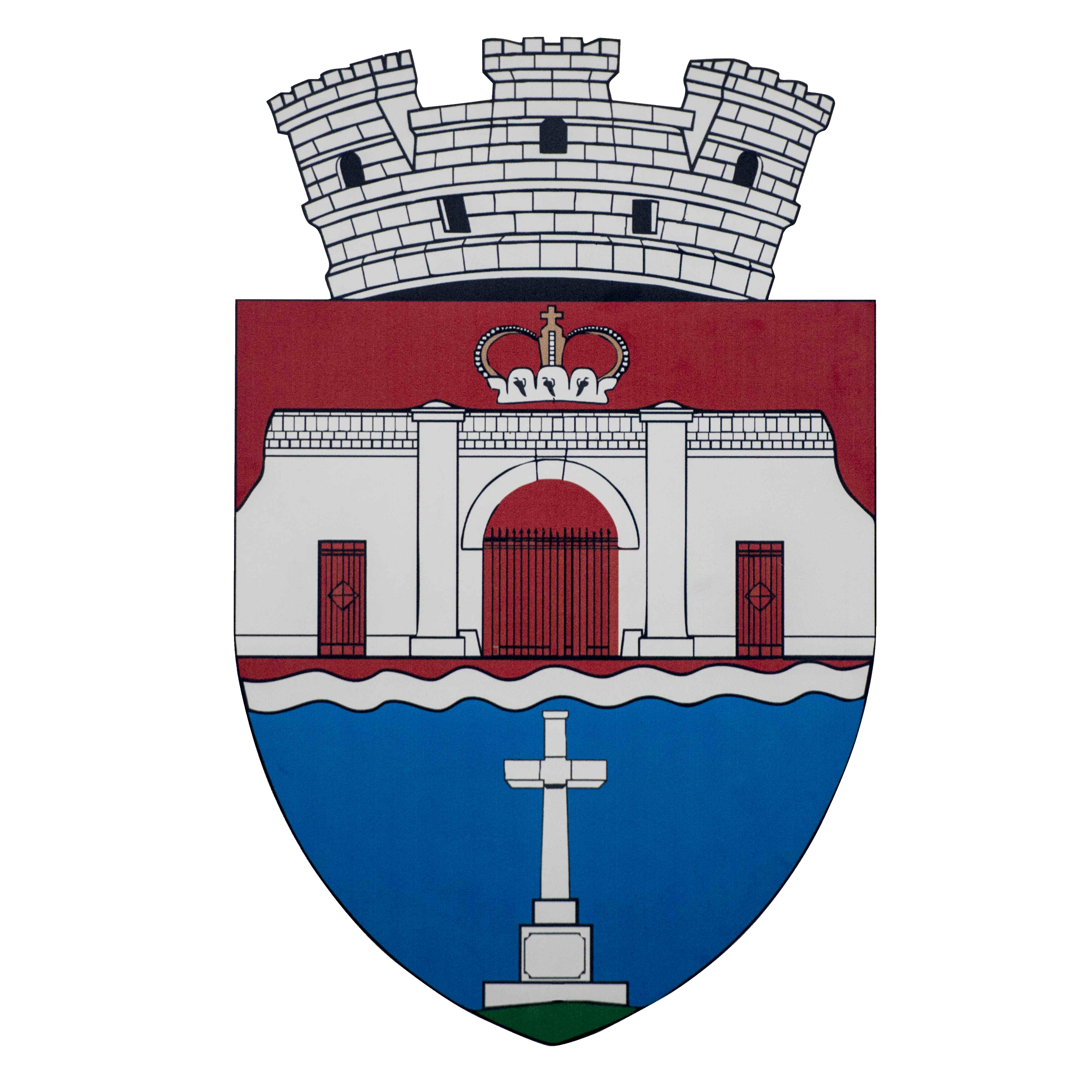 Str.Republicii, nr.82B;Cod fiscal:2845486;Telefon: 0244 340 508; 0244 341 460;  Fax: 0244 340 428e-mail:contact@primariabreaza.roweb site:www.primariabreaza.roCOMPARTIMENTUL URBANISM  ȘI AMENAJAREA TERITORIULUI BREAZAACTE NECESARE PENTRU PRELUNGIREA VALABILITATII AUTORIZAȚIEI DE CONSTRUIRECerere tip completată si semnatăAutorizația de construire - originalTaxă pentru prelungirea valabilitatii autorizației de construireDosar cu șinăCătre,	  								                      F.12……………………………………………………[conducătorul autorităţii administraţiei publice emitente *)]C E R E R Epentru prelungirea valabilităţii autorizaţiei de construire/desfiinţareSubsemnatul	,  CNP  I_I_I_I_I_I_I_I_I_I_I_I_I_I, cudomiciliul2)/sediul în judeţul…………………………..……, municipiul/oraşul/comuna	,satul ……..……………….., sectorul …., cod poştal …………….., str. ………………………………….. nr	,bl. ….., sc. …., et. …., ap. ….., telefon/fax ………………………., e-mail	,în conformitate cu prevederile Legii nr.50/1991, privind autorizarea executării lucrărilor de construcţii, republicată, cu modificările şi completările ulterioare, solicit:prelungirea valabilităţiiAutorizaţiei de construire/desfiinţare nr. ……….. din ……………….pentru imobilul ⎯ teren şi/sau construcţii ⎯, situat  în judeţul	,municipiul/oraşul/comuna ……………………..………..….., satul…………………....……….…….., sectorul……, cod poştal …………….., str. …………………….………………….. nr. ……, bl. ……, sc. …., et. ……, ap	,Cartea     funciară3)   ...……………………………………………………………………………………………………….Fişa   bunului    imobil  ………………………………………………………………………………………………………..sau nr. cadastral	,în vederea executării lucrărilor	4)……………………………….…………………………………………..……………………………………………………………………………………………………………………………...……………………………………………………………………………………………………………………………...Declar pe propria răspundere că datele menţionate în prezenta cerere sunt exacte. Anexez prezentei cereri:Memoriu justificativ privind necesitatea prelungirii valabilităţii Autorizaţiei de construire/desfiinţarenr. …………… din data de	;Documentaţia tehnică derivată din D.A.T.C./D.A.T.D ⎯ după caz ⎯ prin care se evidenţiază stadiul fizic al lucrărilor realizate în baza autorizaţiei de construire/desfiinţare nr. …….. din data de	,precum şi lucrările rămase de executat până la finalizare;Autorizaţia de construire/desfiinţare nr. …………. din data de	, în original.Documentul privind achitarea taxei (în copie)Semnătura5)…………………………….…L.S.Data ……………………………*) Se completează, după caz :preşedintele Consiliului judeţean ………………..primarul General al municipiului Bucureştiprimarul sectorului	al municipiului Bucureştiprimarul municipiului ……………………………….primarul oraşului ……………………………………primarul comunei …………………………………..1) Numele şi prenumele solicitantului2) Adresa solicitantului3) Date de identificare a imobilului ⎯ teren şi/sau construcţii4) Se înscriu lucrările rămase de executat pentru care se solicită prelungirea valabilit